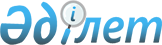 "Қазақстан Республикасының қорғанысы және Қарулы Күштерi туралы" Қазақстан Республикасының Заңын iске асыру жөнiндегi шаралар туралыҚазақстан Республикасы Премьер-Министрінің 2005 жылғы 6 мамырдағы N 113-ө Өкімі

      "Қазақстан Республикасының қорғанысы және Қарулы Күштерi туралы" Қазақстан Республикасының 2005 жылғы 7 қаңтардағы  Заңын (бұдан әрi - Заң) iске асыру мақсатында: 

      1. Қоса берiлiп отырған Заңды iске асыру мақсатында қабылдануы қажет нормативтiк құқықтық кесiмдердiң тiзбесi (бұдан әрi - тiзбе) бекiтiлсiн. 

      2. Қазақстан Республикасы Қорғаныс министрлігі мүдделi мемлекеттiк органдармен бiрлесiп, тiзбеге сәйкес нормативтiк құқықтық кесiмдердiң жобаларын әзiрлесiн және белгіленген тәртiппен Қазақстан Республикасы Үкiметiнiң бекiтуiне енгізсін.        Премьер-Министр                                             Қазақстан Республикасы 

                                              Премьер-Министрiнiң 

                                            2005 жылғы 6 мамырдағы 

                                                N 113-ө өкiмiмен 

                                                   бекiтілген 

    "Қазақстан Республикасының қорғанысы және Қарулы Күштерi 

     туралы" Қазақстан Республикасының Заңын iске асыру 

      мақсатында қабылдануы қажет нормативтік құқықтық 

                     кесімдердiң тiзбесi       Ескерту: реттік нөмiрi 1-жолды iске асыру материалдық 

қорлармен жабдықтаудың барлық нормалары және санаттары бойынша 

Қазақстан Республикасы Үкiметiнiң жекелеген қаулыларын бекiту 

жолымен жүзеге асырылатын болады.       Аббревиатуралардың толық жазылуы: 

      IIМ - Ішкi iстер министрлiгі 

      Қорғанысминi - Қорғаныс министрлiгi 

      ККМ - Көлiк және коммуникация министрлiгi 

      ТЖМ - Төтенше жағдайлар министрлігі 

      ҰҚК - Ұлттық қауiпсiздiк комитетi 

      РҰ - Республикалық ұлан 

      ПКҚ - Президенттің күзет қызметі 
					© 2012. Қазақстан Республикасы Әділет министрлігінің «Қазақстан Республикасының Заңнама және құқықтық ақпарат институты» ШЖҚ РМК
				Р/с 

N Нормативтік-құқықтық 

кесiмнің атауы Кесiмнiң 

нысаны Орындалу 

мерзiмi Орындалуына 

жауапты 

мемлекеттiк 

орган 1 2 3 4 5 1 Материалдық қорлармен жабдықтау нормаларын және олардың санаттарын бекiту туралы Қазақстан 

Республи- 

касы 

Үкіметiнiң 

қаулылары 2005 

жылғы 

маусым Қорғанысминi 

(шақыру), ІІМ, 

ТЖМ, ҰҚК 

(келiсiм 

бойынша), РҰ 

(келiсiм 

бойынша), ПКҚ 

(келiсiм 

бойынша) 2 Әскери-көлiк 

мiндеттілiк туралы 

ереженi бекiту туралы Қазақстан 

Республи- 

касы 

Үкіметiнiң 

қаулысы 2005 

жылғы 

маусым Қорғанысминi 

(шақыру), 

ККM, IIM 3 Жергіліктi әскери 

басқару органдары 

туралы ереженi бекiту 

туралы Қазақстан 

Республи- 

касы 

Үкіметiнiң 

қаулысы 2005 

жылғы 

маусым Қорғанысминi 4 Әскери мүлiктi есепке 

алу және есептен 

шығару ережесiн 

бекiту туралы Қазақстан 

Республи- 

касы 

Үкіметiнiң 

қаулысы 2005 

жылғы 

маусым Қорғанысминi 5 Қарулы Күштердiң спорт 

саласында маманданды- 

рылған мемлекеттік 

мекемелерiнiң, 

өздерiнiң жарғылық 

мақсатына сәйкес 

келетiн және негiзгі 

қызметiне жатпайтын 

қызметтер көрсету 

және мұндай қызмет- 

тердi iске асырудан 

түскен ақшаны 

пайдалану тәртiбiн 

айқындайтын ереженi 

бекiту туралы Қазақстан 

Республи- 

касы 

Үкіметiнiң 

қаулысы 2005 

жылғы 

маусым Қорғанысминi 6 Қазақстан Республикасы 

Үкiметiнiң кейбiр 

кесiмдерiне өзгерiстер 

мен толықтырулар 

енгiзу туралы Қазақстан 

Республи- 

касы 

Үкiметiнiң 

қаулысы 2005 

жылғы 

маусым Қорғанысминi 